Midtveisvurdering – Fjerde praksisperiode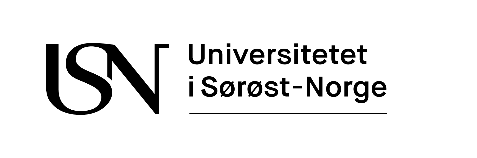 Studentens navn:Praksislærers navn: Dato:Praksislærer skriver en kort (ca. halv side) midtveisvurdering basert på læringsutbyttebeskrivelsene.  Hva har fungert bra, og hva kan fungere bedre neste praksisperiode?  Student: Etter å ha mottatt vurderingen fra praksislærer laster du den opp i Canvas. Frist 1. desember. Vurdering: